Formulaire de proposition d’une communicationJournée de la recherche en psychologie 2021 - Université de SherbrookeDate limite : Vendredi le 27 août 2021 à 23h59Auteur responsable et affiliation(s) :Courriel de l’auteur responsable (pour la correspondance) :Co-auteur(s) / avec affiliation(s) (en ordre de contribution) :Niveau d’étude de l’auteur responsable :Baccalauréat en psychologie 	Doctorat en psychologie 	Finissant (critères d’acceptabilité : depuis moins d’un an) 		Si finissant, précisez le programme : Format de présentation souhaité pour cette communication :Les places allouées à certains formats peuvent être limitées. Le cas échéant, précisez à la colonne B si vous accepteriez de présenter sous un autre format. 	A-Premier 	B-Alternative-s	choix 	possible-sPrésentation orale 			Présentation orale brève (data blitz 5 minutes) 		Présentation par affiche			Titre de la communicationRésuméConsignes : Veuillez s.v.p. rédiger ici le résumé de la recherche que vous souhaitez présenter (incluant problématique, objectif, méthode, résultats, discussion). Maximum de 250 mots : doit inclure les résultats de la recherche (les projets de recherche en cours, qui n’ont pas encore de résultats, seront refusés). Ce formulaire complété doit être transmis au plus tard le vendredi 27 août 2021, 23h59, à l’adresse recherche-psychologie@usherbrooke.ca. Vous recevrez une réponse du comité scientifique au plus tard vendredi le 3 septembre 2021 (communication acceptée, acceptée avec modifications ou refusée). Des informations vous seront transmises ultérieurement par rapport au déroulement et format des présentations retenues. Merci beaucoup pour votre participation!Le comité scientifique du colloque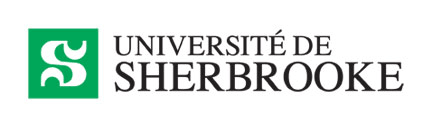 